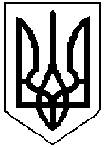 СЕМЕНІВСЬКА РАЙОННА РАДАПОЛТАВСЬКОЇ ОБЛАСТІРІШЕННЯ(двадцять перша сесія сьомого скликання)  02.03.2018Про вихід Семенівської районної радизі складу засновників Семенівської центральної районної бібліотеки         Керуючись статтею 43 Закону України «Про місцеве самоврядування в Україні» та враховуючи рекомендації постійної комісії районної ради з питань економічного розвитку та управління комунальним майном, районна рада вирішила:1.Вийти зі складу засновників Семенівської центральної районної бібліотеки (код ЄДРПОУ 02229965).2.Передати права засновника Семенівської центральної районної бібліотеки Семенівській селищній раді Семенівського району Полтавської області.            3.Пункти 1, 2 цього рішення набирають чинності з 01.04.2018 року.   4.Контроль за виконанням цього рішення покласти на постійну комісію районної ради з питань економічного розвитку та управління комунальним майном.Головарайонної ради                                                                                         В.Юрченко